JanuaryJanuaryJanuaryJanuaryJanuaryJanuaryJanuaryJanuaryJanuary202420242024202420242024202420242024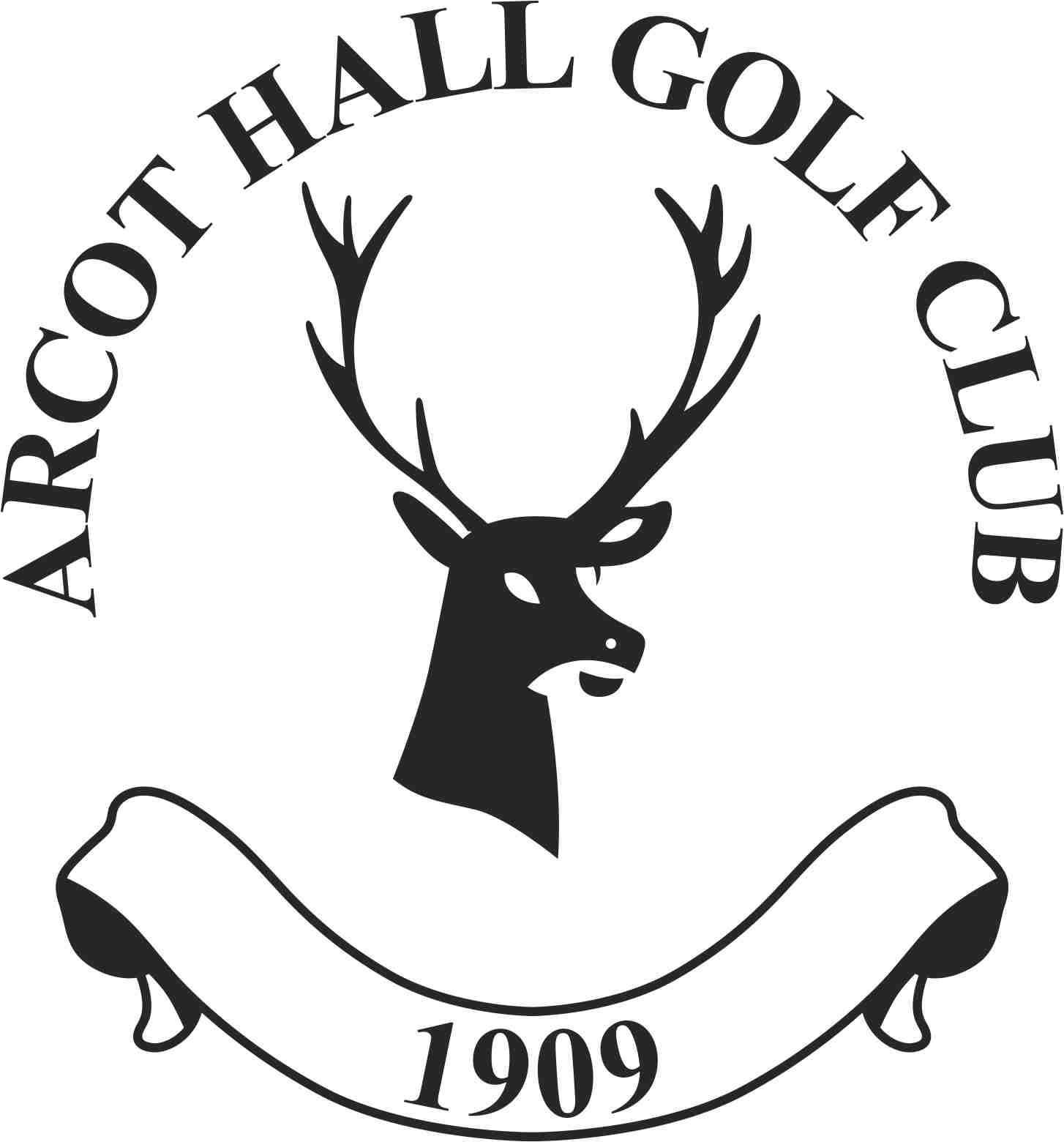 Colour Code KeyMenSeniorsLadiesJuniorsCountyLeague Team 5pm Tee TimesColour Code KeyMenSeniorsLadiesJuniorsCountyLeague Team 5pm Tee TimesColour Code KeyMenSeniorsLadiesJuniorsCountyLeague Team 5pm Tee TimesColour Code KeyMenSeniorsLadiesJuniorsCountyLeague Team 5pm Tee TimesColour Code KeyMenSeniorsLadiesJuniorsCountyLeague Team 5pm Tee Times1234456Ladies Fun Competition 9.48am – 11.24am77891011111213Ladies Fun Competition 9.48am – 11.24am141415161718181920Ladies Fun Competition 9.48am – 11.24am212122232425252627Ladies Fun Competition 9.48am – 11.24am2828293031FebruaryFebruaryFebruaryFebruaryFebruaryFebruaryFebruaryFebruaryFebruary202420242024202420242024202420242024Colour Code KeyMenSeniorsLadiesJuniorsCountyLeague Team 5pm Tee TimesColour Code KeyMenSeniorsLadiesJuniorsCountyLeague Team 5pm Tee TimesColour Code KeyMenSeniorsLadiesJuniorsCountyLeague Team 5pm Tee TimesColour Code KeyMenSeniorsLadiesJuniorsCountyLeague Team 5pm Tee TimesColour Code KeyMenSeniorsLadiesJuniorsCountyLeague Team 5pm Tee Times1123Ladies Fun Competition 9.48am – 11.24am4456788910Ladies Fun Competition 9.48am – 11.24am111112131415151617Ladies Fun Competition 9.48am – 11.24am181819202122222324Ladies Fun Competition 9.48am – 11.24am25252627282929MarchMarchMarchMarchMarchMarchMarchMarchMarch202420242024202420242024202420242024Colour Code KeyMenSeniorsLadiesJuniorsCountyLeague Team 5pm Tee TimesColour Code KeyMenSeniorsLadiesJuniorsCountyLeague Team 5pm Tee TimesColour Code KeyMenSeniorsLadiesJuniorsCountyLeague Team 5pm Tee TimesColour Code KeyMenSeniorsLadiesJuniorsCountyLeague Team 5pm Tee TimesColour Code KeyMenSeniorsLadiesJuniorsCountyLeague Team 5pm Tee Times12Ladies Fun Competition 9.48am – 11.24am334567789Ladies Fun Competition 9.48am – 11.24am101011121314141516Ladies Get Together Comp171718192021212223Hollow coring starts on courseLadies Fun Competition 9.48am – 11.24am242425262728282930Ladies Team PracticeLadies Greensomes Fun CompCaptains Drive In3131AprilAprilAprilAprilAprilAprilAprilAprilApril202420242024202420242024202420242024Colour Code KeyMenSeniorsLadiesJuniorsCountyLeague Team 5pm Tee TimesColour Code KeyMenSeniorsLadiesJuniorsCountyLeague Team 5pm Tee TimesColour Code KeyMenSeniorsLadiesJuniorsCountyLeague Team 5pm Tee TimesColour Code KeyMenSeniorsLadiesJuniorsCountyLeague Team 5pm Tee TimesColour Code KeyMenSeniorsLadiesJuniorsCountyLeague Team 5pm Tee Times1234456Greensomes Val Marie (mixed) 12.30-2.00pmMonthly MedalCaptain & League Team Get Together 5.oopm-5.45pmCaptain & League Team Get Together 5.oopm-5.45pmNell Dady- StablefordBrunton Trophy (5 clubs)77891011111213Seniors v Burgham (friendly)Wednesday StablefordSeniors v Senior Ladies MatchSeniors v Senior Ladies MatchCoronation Foursomes & Australian SpoonsFriday 9’s Week 1Brough Cup141415161718181920Sunday SweepSunday SweepSeniors Spring CupSeniors StrokeplaySeniors StrokeplayNational Playing FieldsFriday 9’s Week 2Hardy Wilson (top 10 qualify)212122232425252627Sunday SweepSunday SweepWednesday Stableford&Hardy Wilson (top 6 qualify)Seniors StablefordSeniors StablefordLadies Voucher 1Friday 9’s Week 328282930Sunday SweepSunday SweepSeniors v Whitley Bay (Home)MayMayMayMayMayMayMayMayMay202420242024202420242024202420242024Colour Code KeyMenSeniorsLadiesJuniorsCountyLeague Team 5pm Tee TimesColour Code KeyMenSeniorsLadiesJuniorsCountyLeague Team 5pm Tee TimesColour Code KeyMenSeniorsLadiesJuniorsCountyLeague Team 5pm Tee TimesColour Code KeyMenSeniorsLadiesJuniorsCountyLeague Team 5pm Tee TimesColour Code KeyMenSeniorsLadiesJuniorsCountyLeague Team 5pm Tee Times12234Monthly MedalArcot Ladies III v Backworth (home)Blyth v Arcot Men (away)Seniors StablefordBlyth v Arcot Men (away)Seniors StablefordRose Bowl 1 & ECL 1Friday 9’s Week 4Bowmer Trophy55678991011Winter League FinalWinter League FinalBank Holiday Mixed- Captains Cup BetterballWednesday StablefordSeniors StablefordArcot Ladies I v City of Newcastle (home)Seniors StablefordArcot Ladies I v City of Newcastle (home)Ladies Rose Bowl & ECL 2Friday 9’s Week 5Commander Saunders Memorial Trophy121213141516161718Brian Thompson Memorial TrophyBrian Thompson Memorial TrophyLadies Evening League v Gosforth (home)Wednesday StablefordArcot Ladies II v Bellingham (away)Seniors StrokeplayWhitley Bay v Arcot Men (away)Seniors StrokeplayWhitley Bay v Arcot Men (away)Ladies Rose Bowl 3 & ECL 3Friday 9’s Week 6Bradbury Cup191920212223232425Open Men’s 4 BBBOpen Men’s 4 BBBLadies Nora Percy Team v Gosforth Park (home)Seniors v Ponteland (home)Wednesday StablefordBackworth v Arcot Men (away)Seniors StablefordArcot Ladies III v Ponteland (home)Backworth v Arcot Men (away)Seniors StablefordArcot Ladies III v Ponteland (home)Centenary TrophyFriday 9’s Week 7Invitation Day2626272829303031Sunday SweepSunday SweepBank Holiday Mixed- Balmer BallSeniors v Prudhoe (Friendly- home)Wednesday StablefordArcot Ladies II v Hexham (home)Ladies Spring OpenArcot Men v City of Newcastle (home)Ladies Spring OpenArcot Men v City of Newcastle (home)Ladies Voucher 2Friday 9’s Week 8JuneJuneJuneJuneJuneJuneJuneJuneJune202420242024202420242024202420242024Colour Code KeyMenSeniorsLadiesJuniorsCountyLeague Team 5pm Tee TimesColour Code KeyMenSeniorsLadiesJuniorsCountyLeague Team 5pm Tee TimesColour Code KeyMenSeniorsLadiesJuniorsCountyLeague Team 5pm Tee TimesColour Code KeyMenSeniorsLadiesJuniorsCountyLeague Team 5pm Tee TimesColour Code KeyMenSeniorsLadiesJuniorsCountyLeague Team 5pm Tee Times1Dunford Bowl223456678The Presidents BowlThe Presidents BowlSenior Men’s Spring OpenPonteland v Arcot Ladies I (away)Monthly MedalSeniors StablefordNewcastle United v Arcot Men (away)Seniors StablefordNewcastle United v Arcot Men (away)Ladies Club Champ. Qualifier & Coronation Cup 1st RndFriday 9’s Week 9Andrews Trophy9910111213131415Sunday SweepLadies Rose Bowl FinalSunday SweepLadies Rose Bowl FinalSeniors v Tynemouth (home)Wednesday StablefordSeniors StablefordArcot Men v Newbigggin (home)Westerhope v Arcot Ladies III (away)Seniors StablefordArcot Men v Newbigggin (home)Westerhope v Arcot Ladies III (away)Bronze Champ. Qualifier, Coronation Cup II & Golf FoundationFriday 9’s Week 10George Anderson Trophy161617181920202122Wilkinson Salver (AM & PM)2nd Division Qualifier )AM)Wilkinson Salver (AM & PM)2nd Division Qualifier )AM)Ladies Field Day Frenzy GreensomesWednesday StablefordArcot Ladies I v Gosforth Park (home)Seniors StablefordArcot Men V Blyth (home)Gosforth Park v Arcot Ladies Evening League (away)Seniors StablefordArcot Men V Blyth (home)Gosforth Park v Arcot Ladies Evening League (away)RVI FoursomesFriday 9’s Week 11Brown Trophy2323242526272728294 Person Team Event Open4 Person Team Event OpenSeniors v Blyth (home)Wednesday StablefordArcot Ladies II v Bamburgh (home)Tyneside V Arcot (friendly- away)Northumberland v Arcot Men (away)Tyneside V Arcot (friendly- away)Northumberland v Arcot Men (away)Ladies Voucher IIIFriday 9’s Week 12Elliott Trophy3030Sunday SweepSunday SweepJulyJulyJulyJulyJulyJulyJulyJulyJuly202420242024202420242024202420242024Colour Code KeyMenSeniorsLadiesJuniorsCountyLeague Team 5pm Tee TimesColour Code KeyMenSeniorsLadiesJuniorsCountyLeague Team 5pm Tee TimesColour Code KeyMenSeniorsLadiesJuniorsCountyLeague Team 5pm Tee TimesColour Code KeyMenSeniorsLadiesJuniorsCountyLeague Team 5pm Tee TimesColour Code KeyMenSeniorsLadiesJuniorsCountyLeague Team 5pm Tee Times1234456Seniors v Boulden (friendly- home)Monthly MedalSeniors StablefordPrudhoe v Seniors (friendly- away)Ponteland v Arcot Ladies II (away)Seniors StablefordPrudhoe v Seniors (friendly- away)Ponteland v Arcot Ladies II (away)Ladies Gaskin Trophy & ECL IVFriday 9’s Week 1377891011111213Club Championship Semi FinalsClub Championship FinalsLadies Club Bronze/Club Championship FinalJunior Club Championship FinalClub Championship Semi FinalsClub Championship FinalsLadies Club Bronze/Club Championship FinalJunior Club Championship FinalAlnmouth v Arcot Ladies I (away)Seniors LampDanger Statuettes Day 1Seniors StrokeplayArcot Men v Whitley Bay (home)Seniors StrokeplayArcot Men v Whitley Bay (home)Ladies Ella Barrett Stableford CupFriday 9’s Week 14Danger Statuettes Day 2141415161718181920Sunday SweepSunday SweepAlnmouth v Arcot Ladies II (away)Seniors Men’s Summer Team OpenWednesday StablefordSeniors Club Championship StrokeplayArcot Men v Backworth (home)Seniors Club Championship StrokeplayArcot Men v Backworth (home)Ladies Reay SalverFriday 9’s Week 15Swinburne Wilson212122232425252627Sunday SweepSunday SweepSeniors v Northumberland (home)Wednesday StablefordHexham v Arcot Ladies I (away)Past Captains MatchSeniors StablefordCity of Newcastle v Arcot Men (away)Past Captains MatchSeniors StablefordCity of Newcastle v Arcot Men (away)Lady Captains Day & Past Captains CupFriday 9’s Week 16Captains Day- Matt Brown Trophy2828293031Victory CupVictory CupWednesday StablefordArcot Ladies II v Gosforth Park (home)AugustAugustAugustAugustAugustAugustAugustAugustAugust202420242024202420242024202420242024Colour Code KeyMenSeniorsLadiesJuniorsCountyLeague Team 5pm Tee TimesColour Code KeyMenSeniorsLadiesJuniorsCountyLeague Team 5pm Tee TimesColour Code KeyMenSeniorsLadiesJuniorsCountyLeague Team 5pm Tee TimesColour Code KeyMenSeniorsLadiesJuniorsCountyLeague Team 5pm Tee TimesColour Code KeyMenSeniorsLadiesJuniorsCountyLeague Team 5pm Tee Times1123Seniors StablefordArcot Men v Newcastle Utd (home)County Summer OpenSeniors StablefordArcot Men v Newcastle Utd (home)County Summer OpenLadies Caithness Glass TrophyFriday 9’s Week 17Colin Armstrong Trophy4456788910Jackie Davison Memorial TrophyJackie Davison Memorial TrophyMatfen Hall v Arcot Ladies III (away)Veterans Ball Monthly MedalNewbiggin v Arcot Men (away)Newbiggin v Arcot Men (away)Ladies Arcot Trophy & ECL VFriday 9’s Week 18Carlsberg Trophy111112131415151617Sunday SweepChape Salvers Mixed GreensomesSunday SweepChape Salvers Mixed GreensomesArcot Ladies III v Newcastle Utd (home)Seniors v Backworth (home)Wednesday StablefordSeniors Invitation DaySeniors Invitation DayLadies Audrey Martin Memorial Trophy & ECL VIFriday 9’s Week 19Captains Away Day181819202122222324Centenary StagCentenary StagBurgham v Seniors (friendly - away)Arcot Ladies I v Bamburgh (home)Wednesday StablefordSeniors StrokeplaySeniors v Tyneside (friendly- home)Seniors StrokeplaySeniors v Tyneside (friendly- home)Ladies Dorothy Crombie TrophyFriday 9’s Week 20England v RoTW252526272829293031Arcotian StagArcotian StagMallen Trophy- Texas Scramble MixedHollow Coring Work StartsSeniors v Tyneside (friendly- home)Wednesday StablefordSeniors StablefordSeniors StablefordLadies Voucher IVFriday 9’s Week 21Azure Trophy (Mixed Betterball)SeptemberSeptemberSeptemberSeptemberSeptemberSeptemberSeptemberSeptemberSeptember202420242024202420242024202420242024Colour Code KeyMenSeniorsLadiesJuniorsCountyLeague Team 5pm Tee TimesColour Code KeyMenSeniorsLadiesJuniorsCountyLeague Team 5pm Tee TimesColour Code KeyMenSeniorsLadiesJuniorsCountyLeague Team 5pm Tee TimesColour Code KeyMenSeniorsLadiesJuniorsCountyLeague Team 5pm Tee TimesColour Code KeyMenSeniorsLadiesJuniorsCountyLeague Team 5pm Tee Times112345567Sunday SweepSunday SweepMonthly MedalSeniors StablefordSeniors StablefordLadies Invitation DayFriday 9’s Week 22Captain & Lady Captain Charity Day889101112121314Wednesday StablefordSeniors StablefordSeniors StablefordLadies Voucher VFriday 9’s Week 23151516171819192021Open 4 Person Texas ScrambleOpen 4 Person Texas ScrambleLadies Autumn OpenWednesday StablefordSeniors StrokeplaySeniors StrokeplayLadies Audrey Marshall VaseFriday 9’s Week 24Arcot Vase222223242526262728Ladies Calcutta Final/ Dowson Muter FinalJunior Girls Golf RocksSunday SweepLadies Calcutta Final/ Dowson Muter FinalJunior Girls Golf RocksSunday SweepWednesday StablefordSeniors StablefordSeniors StablefordLady Captain v Secretary MatchFriday 9’s Week 25 (last week)292930Open Tees until 11amOpen Tees until 11amOctoberOctoberOctoberOctoberOctoberOctoberOctoberOctoberOctober202420242024202420242024202420242024Colour Code KeyMenSeniorsLadiesJuniorsCountyLeague Team 5pm Tee TimesColour Code KeyMenSeniorsLadiesJuniorsCountyLeague Team 5pm Tee TimesColour Code KeyMenSeniorsLadiesJuniorsCountyLeague Team 5pm Tee TimesColour Code KeyMenSeniorsLadiesJuniorsCountyLeague Team 5pm Tee TimesColour Code KeyMenSeniorsLadiesJuniorsCountyLeague Team 5pm Tee Times123345Wednesday StablefordCharles Knight AGMCharles Knight AGMLadies Turkey TrotCaptain v Vice Captain Match6678910101112Open Tees until 11amOpen Tees until 11amWednesday StablefordLadies Winter ECL 9 Holes131314151617171819Open Tees until 11amOpen Tees until 11amWednesday StablefordLadies Fun Winter Competition Starts202021222324242526Open Tees until 11amOpen Tees until 11amWednesday StablefordLadies Winter Fun Competition27272829303131Open Tees until 11amOpen Tees until 11amNovemberNovemberNovemberNovemberNovemberNovemberNovemberNovemberNovember202420242024202420242024202420242024Colour Code KeyMenSeniorsLadiesJuniorsCountyLeague Team 5pm Tee TimesColour Code KeyMenSeniorsLadiesJuniorsCountyLeague Team 5pm Tee TimesColour Code KeyMenSeniorsLadiesJuniorsCountyLeague Team 5pm Tee TimesColour Code KeyMenSeniorsLadiesJuniorsCountyLeague Team 5pm Tee TimesColour Code KeyMenSeniorsLadiesJuniorsCountyLeague Team 5pm Tee Times12Ladies Winter Fun Competition334567789Open Tees until 11amOpen Tees until 11amLadies Winter Fun Competition101011121314141516Open Tees until 11amOpen Tees until 11amLadies Winter Fun Competition171718192021212223Open Tees until 11amOpen Tees until 11amLadies Winter Fun Competition242425262728282930Open Tees until 11amOpen Tees until 11amLadies Winter Fun CompetitionDecemberDecemberDecemberDecemberDecemberDecemberDecemberDecemberDecember202420242024202420242024202420242024Colour Code KeyMenSeniorsLadiesJuniorsCountyLeague Team 5pm Tee TimesColour Code KeyMenSeniorsLadiesJuniorsCountyLeague Team 5pm Tee TimesColour Code KeyMenSeniorsLadiesJuniorsCountyLeague Team 5pm Tee TimesColour Code KeyMenSeniorsLadiesJuniorsCountyLeague Team 5pm Tee TimesColour Code KeyMenSeniorsLadiesJuniorsCountyLeague Team 5pm Tee Times112345567Open Tees until 11amOpen Tees until 11amLadies Winter Fun Competition889101112121314Open Tees until 11amOpen Tees until 11amSeniors 9 Hole 5 Club CompLadies Winter Fun Competition151516171819192021Open Tees until 11amOpen Tees until 11amLadies Winter Fun Competition222223242526262728Open Tees until 11amOpen Tees until 11amLadies Winter Fun Competition29293031Open Tees until 11amOpen Tees until 11am